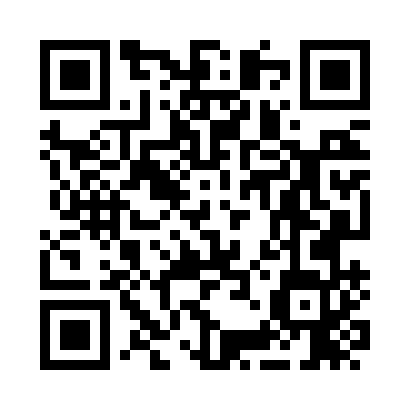 Prayer times for Kavarna, BulgariaWed 1 May 2024 - Fri 31 May 2024High Latitude Method: Angle Based RulePrayer Calculation Method: Muslim World LeagueAsar Calculation Method: HanafiPrayer times provided by https://www.salahtimes.comDateDayFajrSunriseDhuhrAsrMaghribIsha1Wed4:075:591:046:028:099:542Thu4:055:581:046:038:109:563Fri4:035:561:046:048:119:584Sat4:015:551:036:048:1210:005Sun3:595:541:036:058:1410:016Mon3:575:521:036:068:1510:037Tue3:555:511:036:068:1610:058Wed3:535:501:036:078:1710:079Thu3:515:491:036:088:1810:0810Fri3:495:471:036:088:1910:1011Sat3:475:461:036:098:2010:1212Sun3:455:451:036:108:2110:1413Mon3:435:441:036:108:2310:1514Tue3:425:431:036:118:2410:1715Wed3:405:421:036:118:2510:1916Thu3:385:411:036:128:2610:2017Fri3:365:401:036:138:2710:2218Sat3:345:391:036:138:2810:2419Sun3:335:381:036:148:2910:2520Mon3:315:371:036:158:3010:2721Tue3:305:361:036:158:3110:2922Wed3:285:351:036:168:3210:3023Thu3:265:341:036:168:3310:3224Fri3:255:341:046:178:3410:3425Sat3:235:331:046:178:3510:3526Sun3:225:321:046:188:3610:3727Mon3:215:321:046:198:3710:3828Tue3:195:311:046:198:3810:4029Wed3:185:301:046:208:3810:4130Thu3:175:301:046:208:3910:4331Fri3:155:291:046:218:4010:44